应聘人员登记表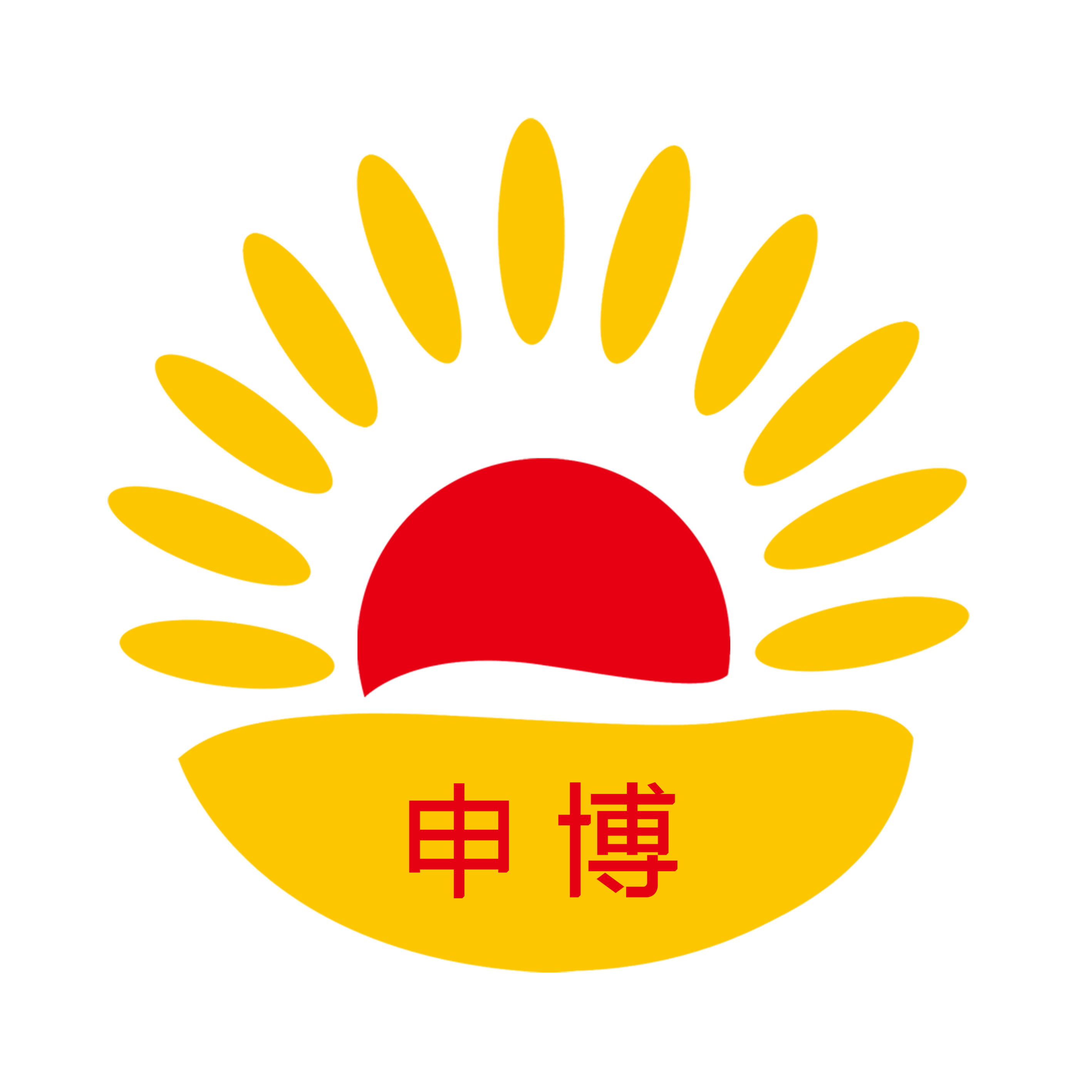 我申明以上情况均属实, 如有虚假，将按照公司相关规定处理。  签 名：      日 期：基本信息                                                                                基本信息                                                                                基本信息                                                                                基本信息                                                                                基本信息                                                                                基本信息                                                                                基本信息                                                                                基本信息                                                                                基本信息                                                                                基本信息                                                                                基本信息                                                                                基本信息                                                                                基本信息                                                                                基本信息                                                                                基本信息                                                                                基本信息                                                                                基本信息                                                                                基本信息                                                                                基本信息                                                                                基本信息                                                                                姓名性别年  龄年  龄应聘职位应聘职位照片民族籍贯婚姻情况婚姻情况出生日期出生日期照片身份证号健康状况健康状况文化程度文化程度照片政治面貌政治面貌Email地址Email地址Email地址Email地址Email地址照片联系电话联系电话户籍所在地户籍所在地户籍所在地户籍所在地     省      市          省      市          省      市          省      市          省      市          省      市     现居住地现居住地学习及培训经历学习及培训经历学习及培训经历学习及培训经历学习及培训经历学习及培训经历学习及培训经历学习及培训经历学习及培训经历学习及培训经历学习及培训经历学习及培训经历学习及培训经历学习及培训经历学习及培训经历学习及培训经历学习及培训经历学习及培训经历学习及培训经历学习及培训经历开始时间开始时间开始时间结束时间结束时间结束时间结束时间学校、培训机构名称学校、培训机构名称学校、培训机构名称学校、培训机构名称学校、培训机构名称学校、培训机构名称学校、培训机构名称学校、培训机构名称学习专业、培训内容学习专业、培训内容学习专业、培训内容学习专业、培训内容获得证书工作经历工作经历工作经历工作经历工作经历工作经历工作经历工作经历工作经历工作经历工作经历工作经历工作经历工作经历工作经历工作经历工作经历工作经历工作经历工作经历起止时间起止时间起止时间工作单位工作单位工作单位工作单位工作单位部门部门部门部门职位职位职位离职原因离职原因证明人证明人联系电话家庭成员家庭成员家庭成员家庭成员家庭成员家庭成员家庭成员家庭成员家庭成员家庭成员家庭成员家庭成员家庭成员家庭成员家庭成员家庭成员家庭成员家庭成员家庭成员家庭成员关系关系关系姓名姓名姓名姓名姓名工作单位工作单位工作单位工作单位工作单位职业职业职业职业联系电话联系电话联系电话个人技能及相关证书：个人技能及相关证书：个人技能及相关证书：个人技能及相关证书：个人技能及相关证书：个人技能及相关证书：个人技能及相关证书：个人技能及相关证书：个人技能及相关证书：个人技能及相关证书：个人技能及相关证书：个人技能及相关证书：个人技能及相关证书：个人技能及相关证书：个人技能及相关证书：个人技能及相关证书：个人技能及相关证书：个人技能及相关证书：个人技能及相关证书：个人技能及相关证书：